NAVODILA ZA SAMOSTOJNO UČENJE V učbeniku na str. 97 si preberi o iglokožcih in si oglej slike.V zvezek napiši naslov IGLOKOŽCI in prepiši zapis.Iglokožci so izključno morske živali.Imajo notranje ogrodje iz apnenčastih ploščic.Premikajo se z vodovodnimi nožicami, katerih iztezanje omogoča vodovodni sitem.Pri nekaterih so na ogrodje pripete gibljive bodice – igle. Delimo jih v pet skupin: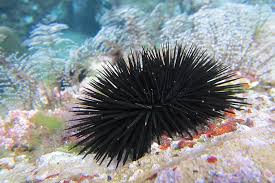 morski ježki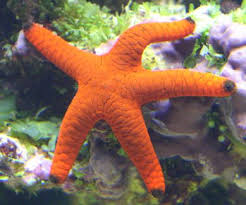 morske zvezdebrizgači – morske kumare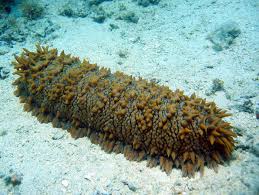 kačjerepi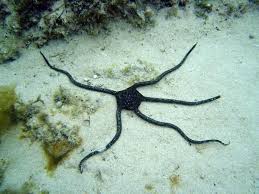 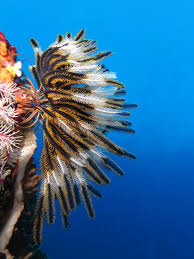 morske lilije